索引第I部分：業務概況請註明你擬進行的業務活動：補充資料第II部分：企業管治補充資料*	如上述任何問題的答案為“否＂，請於以下空白位置詳細描述任何能夠與有關問題所提述的監控措施達致相同目標的替代或補足監控措施。#	如上述任何問題的答案為“不適用＂，請於以下空白位置說明為何該問題並不適用。第III部分：風險管理風險管理政策及監控程序市場風險信貸風險流動性風險補充資料*	如上述任何問題的答案為“否＂，請於以下空白位置詳細描述任何能夠與有關問題所提述的監控措施達致相同目標的替代或補足監控措施。#	如上述任何問題的答案為“不適用＂，請於以下空白位置說明為何該問題並不適用。第IV部分：營運監控與檢討營運監控內部覆核補充資料*	如上述任何問題的答案為“否＂，請於以下空白位置詳細描述任何能夠與有關問題所提述的監控措施達致相同目標的替代或補足監控措施。#	如上述任何問題的答案為“不適用＂，請於以下空白位置說明為何該問題並不適用。第V部：認識你的客戶及與客戶建立業務關係補充資料*	如上述任何問題的答案為“否＂，請於以下空白位置詳細描述任何能夠與有關問題所提述的監控措施達致相同目標的替代或補足監控措施。#	如上述任何問題的答案為“不適用＂，請於以下空白位置說明為何該問題並不適用。第VI部分：管理利益衝突補充資料*	如上述任何問題的答案為“否＂，請於以下空白位置詳細描述任何能夠與有關問題所提述的監控措施達致相同目標的替代或補足監控措施。#	如上述任何問題的答案為“不適用＂，請於以下空白位置說明為何該問題並不適用。第VII部分：保障客戶資產補充資料*	如上述任何問題的答案為“否＂，請於以下空白位置詳細描述任何能夠與有關問題所提述的監控措施達致相同目標的替代或補足監控措施。#	如上述任何問題的答案為“不適用＂，請於以下空白位置說明為何該問題並不適用。第VIII部分：合規事宜合規職能處理投訴補充資料*	如上述任何問題的答案為“否＂，請於以下空白位置詳細描述任何能夠與有關問題所提述的監控措施達致相同目標的替代或補足監控措施。#	如上述任何問題的答案為“不適用＂，請於以下空白位置說明為何該問題並不適用。第IX部：打擊洗錢及恐怖分子資金籌集補充資料*	如上述任何問題的答案為“否＂，請於以下空白位置詳細描述任何能夠與有關問題所提述的監控措施達致相同目標的替代或補足監控措施。#	如上述任何問題的答案為“不適用＂，請於以下空白位置說明為何該問題並不適用。第X部分：人員及培訓補充資料*	如上述任何問題的答案為“否＂，請於以下空白位置詳細描述任何能夠與有關問題所提述的監控措施達致相同目標的替代或補足監控措施。#	如上述任何問題的答案為“不適用＂，請於以下空白位置說明為何該問題並不適用。第XI部分：聲明我們：聲明在本問卷及一同遞交的任何文件內所提供的全部資料均為完整、真實及正確。明白在本問卷或為支持本問卷提供虛假或具誤導性的資料可能觸犯該條例第383及／或384條的罪行。明白證監會可以對在本問卷、或為支持本問卷而作出虛假或具誤導性陳述的人士採取刑事行動及／或作出紀律處分。明白如果本問卷或一同遞交的任何文件所載的任何資料在證監會就任何相關申請作出決定前發生變更，我們應立即以書面形式通知證監會該等變更。明白證監會可作出其認為適當的該等查詢及索取其認為適當的進一步資料。（本聲明須由法團的兩名董事*或獲董事局授權人士簽署。）*	如法團只有一名董事，可由一名董事簽署。**	請刪去不適用者。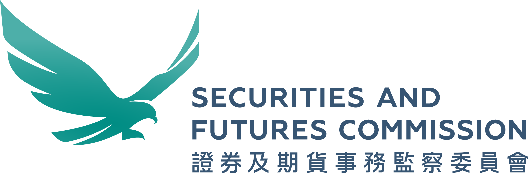 一般業務概況及內部監控摘要《證券及期貨條例》（“該條例＂）（第571章）第402條的指明表格問卷A持牌法團／持牌法團申請人名稱持牌法團／持牌法團申請人名稱英文英文持牌法團／持牌法團申請人名稱持牌法團／持牌法團申請人名稱中文中文中央編號（如適用）就本問卷作出查詢時的聯絡人就本問卷作出查詢時的聯絡人中／英文姓名中／英文姓名就本問卷作出查詢時的聯絡人就本問卷作出查詢時的聯絡人職銜／商號名稱職銜／商號名稱就本問卷作出查詢時的聯絡人就本問卷作出查詢時的聯絡人與申請人的關係與申請人的關係就本問卷作出查詢時的聯絡人就本問卷作出查詢時的聯絡人流動電話號碼電郵地址釋義在本問卷內，“《操守準則》＂指《證券及期貨事務監察委員會持牌人或註冊人操守準則》。在本問卷內，“《打擊洗錢條例》＂指《打擊洗錢及恐怖分子資金籌集條例》。在本問卷內，“你＂指提供資料的該法團。除另有說明或文義另有所指外，在本問卷內的字詞和詞組應參照該條例附表1第1部或《操守準則》內對該字詞或詞組的定義詮釋。填寫指示本問卷旨在獲取有關你的業務概況及內部監控的資料，包括在確保遵從監管規定方面的政策及監控。本問卷亦可用作為自我評估工具，讓你能了解自己的業務概況及評估相關的風險管理措施及內部監控程序。你應盡你所知填寫本問卷，以正確地反映你本身的運作及監控。證監會明白，鑑於持牌法團的業務活動的性質和範疇、組織和法律架構、以及管理和監察措施均存在重大差異，它們可能會採取不同的政策及監控程序。因此，本問卷內的問題並不意味當中提到的情況是（亦不應被詮釋為）單一可普遍接納的內部監控或風險管理作業手法。請填妥本問卷內的所有部分。在將本問卷提交證監會之前，請在聲明部分簽署，並確保已夾附有關的證明文件。申請／通知書如資料不足，可能增加證監會處理你的申請／通知書所需的時間，或該申請可能被退回。有關退回政策的詳情，請參閱於證監會網站（www.sfc.hk）的發牌手冊。如空位不足，請用另頁填寫，並在每頁上清楚標示相關部分的序號。本問卷所索取的資料並非詳盡無遺。證監會在處理你的申請／通知的過程中，可能會要求你提供更多資料，包括（但不限於）你的書面政策、程序指引及支持你在本問卷內的回答的文件。如在本問卷或為支持本問卷而提供的資料有任何變更，你應在變更發生後立即以書面形式通知證監會。任何資料變更均可導致處理過程有所延誤。警告所有向證監會呈交的資料及文件必需真實、正確及完整。根據該條例第383(1)條，任何人──即屬犯罪。根據該條例第384(1)條，除第384(2)條另有規定外，任何人──即屬犯罪。根據該條例第384(3)條，除第384(4)條另有規定外，任何人──即屬犯罪。“指明收受者＂包括證監會。部分詳情I業務概況II企業管治III風險管理IV營運監控與檢討V認識你的客戶及與客戶建立業務關係VI管理利益衝突VII保障客戶資產VIII合規事宜IX打擊洗錢及恐怖分子資金籌集X人員及培訓XI聲明業務活動1業務活動2業務活動3業務活動1業務活動2業務活動31請指明你的客戶類別。請指明你的客戶類別。請指明你的客戶類別。a)你的集團公司你的集團公司b)零售客戶零售客戶i)香港ii)海外c)法團專業投資者法團專業投資者i)香港ii)海外d)機構專業投資者機構專業投資者i)香港ii)海外e)個人專業投資者個人專業投資者i)香港ii)海外2請指明你的海外客戶的地理位置。請指明你的海外客戶的地理位置。a)中國內地b)亞洲（中國內地除外）c)歐洲d)美國業務活動1業務活動2業務活動3e)其他，請註明：3請指明你的客戶來源。請指明你的客戶來源。請指明你的客戶來源。請指明你的客戶來源。請指明你的客戶來源。a)主動光顧的客戶b)由你的集團公司、職員或股東轉介c)由其他持牌法團轉介，請註明：d)其他，請註明：4請指明你將進行業務活動的產品種類。請指明你將進行業務活動的產品種類。請指明你將進行業務活動的產品種類。a)股份、股票衍生工具及交易所買賣基金股份、股票衍生工具及交易所買賣基金i)在香港上市ii)在中國內地上市iii)在海外上市b)私募股本私募股本c)期貨合約期貨合約d)債務證券債務證券e)外匯合約外匯合約f)場外衍生工具場外衍生工具g)現貨及貨幣市場工具現貨及貨幣市場工具h)基金（交易所買賣基金除外）基金（交易所買賣基金除外）i)差價合約差價合約j)虛擬資產虛擬資產k)其他，請註明：其他，請註明：業務活動1業務活動2業務活動35請指明你的報酬模式及計算基準。請指明你的報酬模式及計算基準。請指明你的報酬模式及計算基準。請指明你的報酬模式及計算基準。a)經紀佣金經紀佣金經紀佣金計算基準：計算基準：計算基準：b)諮詢費諮詢費諮詢費計算基準：計算基準：計算基準：c)資產管理費資產管理費資產管理費計算基準：計算基準：計算基準：d)業績表現費業績表現費業績表現費計算基準：計算基準：計算基準：e)佣金或回佣佣金或回佣佣金或回佣計算基準：計算基準：計算基準：f)利息利息利息計算基準：計算基準：計算基準：g)其他，請註明：其他，請註明：計算基準：計算基準：計算基準：6請預計在你擬進行的業務開始運作的首六個月內，以下各項的職員人數。請預計在你擬進行的業務開始運作的首六個月內，以下各項的職員人數。請預計在你擬進行的業務開始運作的首六個月內，以下各項的職員人數。請預計在你擬進行的業務開始運作的首六個月內，以下各項的職員人數。請預計在你擬進行的業務開始運作的首六個月內，以下各項的職員人數。a)a)每項業務活動每項業務活動每項業務活動b)b)以下職能以下職能以下職能i)i)整體管理監督ii)ii)營運監控與檢討iii)iii)風險管理iv)iv)財務與會計v)v)資訊科技vi)vi)合規vii)vii)打擊洗錢及恐怖分子資金籌集是是是否否77請指明你是否將請指明你是否將請指明你是否將請指明你是否將請指明你是否將a)a)轉介或介紹你的客戶給位於香港境外的其他金融服務機構；轉介或介紹你的客戶給位於香港境外的其他金融服務機構；轉介或介紹你的客戶給位於香港境外的其他金融服務機構；轉介或介紹你的客戶給位於香港境外的其他金融服務機構；轉介或介紹你的客戶給位於香港境外的其他金融服務機構；b)b)向你的客戶推廣和介紹位於香港境外的其他機構提供的金融服務；及向你的客戶推廣和介紹位於香港境外的其他機構提供的金融服務；及向你的客戶推廣和介紹位於香港境外的其他機構提供的金融服務；及向你的客戶推廣和介紹位於香港境外的其他機構提供的金融服務；及向你的客戶推廣和介紹位於香港境外的其他機構提供的金融服務；及c)c)向位於香港境外的客戶推廣你的服務或招攬位於香港境外的客戶。向位於香港境外的客戶推廣你的服務或招攬位於香港境外的客戶。向位於香港境外的客戶推廣你的服務或招攬位於香港境外的客戶。向位於香港境外的客戶推廣你的服務或招攬位於香港境外的客戶。向位於香港境外的客戶推廣你的服務或招攬位於香港境外的客戶。如是的話，請提供該等機構及有關業務安排的詳細資料。如是的話，請提供該等機構及有關業務安排的詳細資料。如是的話，請提供該等機構及有關業務安排的詳細資料。如是的話，請提供該等機構及有關業務安排的詳細資料。如是的話，請提供該等機構及有關業務安排的詳細資料。如是的話，請提供該等機構及有關業務安排的詳細資料。如是的話，請提供該等機構及有關業務安排的詳細資料。8請指明你是否將收取或持有請指明你是否將收取或持有a)客戶款項；及b)客戶證券。如是的話，請指明你將在何處持有客戶款項或證券。如是的話，請指明你將在何處持有客戶款項或證券。a)於本地或海外結算所開立的賬戶b)認可財務機構c)其他持牌法團d)海外持牌或認可中介人e)有聯繫實體f)獨立保管人g)其他，請註明：9請指明你是否將外判以下職能。請指明你是否將外判以下職能。請指明你是否將外判以下職能。a)進行受規管活動進行受規管活動b)營運監控與檢討營運監控與檢討c)風險管理風險管理d)財務與會計財務與會計e)資訊科技資訊科技是否f)合規合規g)打擊洗錢及恐怖分子資金籌集打擊洗錢及恐怖分子資金籌集h)其他，請註明：其他，請註明：如是的話，請提供相關外判職能的詳細資料及外判機構的名稱。如是的話，請提供相關外判職能的詳細資料及外判機構的名稱。如是的話，請提供相關外判職能的詳細資料及外判機構的名稱。10請指明你是否有意在未來12個月於以下地點設立分行。請指明你是否有意在未來12個月於以下地點設立分行。a)香港b)香港以外的地方，請註明：如是的話，請列明你的分行將從事的活動。如是的話，請列明你的分行將從事的活動。是否*不適用#不適用#1你是否已設有書面政策及監控程序，以確保董事局你是否已設有書面政策及監控程序，以確保董事局你是否已設有書面政策及監控程序，以確保董事局a)a)設立管理架構，包括高級管理層的身分、責任、問責性及匯報途徑；b)b)監督高級管理層的委任；c)c)設有制度及監控措施，以監督根據獲董事局轉授的權力行事的高級管理層和監督人員；d)d)制定系統和監控措施，以便監察和定期評估高級管理層在各自職責範圍的表現；及e)e)制定政策，以確保高級管理層能接受定期培訓，藉以維持及提升他們的能力，並讓他們掌握與各自職責範圍相關的行業和監管發展的最新情況？22你的董事局將每隔多久評估高級管理層在各自職責範圍的表現？你的董事局將每隔多久評估高級管理層在各自職責範圍的表現？33你是否已設有書面政策及監控程序，以確保高級管理層你是否已設有書面政策及監控程序，以確保高級管理層你是否已設有書面政策及監控程序，以確保高級管理層你是否已設有書面政策及監控程序，以確保高級管理層a)a)a)對你的業務活動及其相關風險有充分的了解；b)b)b)監督風險管理政策及監控程序的制定和實施，以確保風險獲得識別、監察和控制，及確保財務和管理資料可靠、適時和完整；c)c)c)制定政策，以確保風險管理、合規、營運監控與檢討職能獲適當地設立，且備有合適的人員和資源，及能獨立、客觀及有效地履行職責；及d)d)d)定期檢討和更新風險管理措施，以確保有關措施足夠及切合營運環境的需要，並能支持業務擴展？44您是否已就以下職能設有書面政策及監控程序？如是的話，請列明你的高級管理層將每隔多久對有關政策和監控程序作出檢討和更新。您是否已就以下職能設有書面政策及監控程序？如是的話，請列明你的高級管理層將每隔多久對有關政策和監控程序作出檢討和更新。您是否已就以下職能設有書面政策及監控程序？如是的話，請列明你的高級管理層將每隔多久對有關政策和監控程序作出檢討和更新。您是否已就以下職能設有書面政策及監控程序？如是的話，請列明你的高級管理層將每隔多久對有關政策和監控程序作出檢討和更新。a)a)a)每項主要業務檢討的頻密程度：b)b)b)營運監控與檢討檢討的頻密程度：是是否*否*不適用#不適用#c)c)c)風險管理檢討的頻密程度：d)d)d)財務與會計檢討的頻密程度：e)e)e)資訊科技檢討的頻密程度：f)f)f)合規檢討的頻密程度：g)g)g)打擊洗錢及恐怖分子資金籌集檢討的頻密程度：55你是否已設有書面政策及監控程序，以確保高級管理層就以下事項向董事局提供定期、充分及全面的資料？如是的話，請指明他們將每隔多久向董事局匯報有關事項。你是否已設有書面政策及監控程序，以確保高級管理層就以下事項向董事局提供定期、充分及全面的資料？如是的話，請指明他們將每隔多久向董事局匯報有關事項。你是否已設有書面政策及監控程序，以確保高級管理層就以下事項向董事局提供定期、充分及全面的資料？如是的話，請指明他們將每隔多久向董事局匯報有關事項。你是否已設有書面政策及監控程序，以確保高級管理層就以下事項向董事局提供定期、充分及全面的資料？如是的話，請指明他們將每隔多久向董事局匯報有關事項。a)a)落實及貫徹業務目標、策略及計劃落實及貫徹業務目標、策略及計劃匯報的頻密程度：匯報的頻密程度：b)b)業務表現業務表現匯報的頻密程度：匯報的頻密程度：c)c)與業務運作及財政狀況有關的風險與業務運作及財政狀況有關的風險匯報的頻密程度：匯報的頻密程度：是否*否*不適用#不適用#d)d)已識別的內部監控缺失已識別的內部監控缺失匯報的頻密程度：匯報的頻密程度：e)e)法例、規則、規例、守則及內部政策和監控程序的合規事宜法例、規則、規例、守則及內部政策和監控程序的合規事宜匯報的頻密程度：匯報的頻密程度：66你是否已設有書面政策及監控程序，以確保你是否已設有書面政策及監控程序，以確保你是否已設有書面政策及監控程序，以確保你是否已設有書面政策及監控程序，以確保a)a)實施一個管理架構，以清楚界定内部的匯報途徑，及指派監督和匯報職責予合適的職員執行；實施一個管理架構，以清楚界定内部的匯報途徑，及指派監督和匯報職責予合適的職員執行；b)b)清楚界定各項授權和審批及重要職位的權力，並傳達予各職員及予以遵守；清楚界定各項授權和審批及重要職位的權力，並傳達予各職員及予以遵守；c)c)聘請適當人選，以執行他們被聘請的職務，而這些人選已根據有關要求，在適用的監管機構取得所需的註冊；聘請適當人選，以執行他們被聘請的職務，而這些人選已根據有關要求，在適用的監管機構取得所需的註冊；d)d)負責管理及監督職能的人士，均具備合適資格，並且經驗豐富；及負責管理及監督職能的人士，均具備合適資格，並且經驗豐富；及e)e)職員獲提供充分的入職及持續培訓，以配合職員執行特定職責？職員獲提供充分的入職及持續培訓，以配合職員執行特定職責？7你的高級管理層將每隔多久評估履行管理及監督職能的職員的表現？是否*不適用#1你的風險管理政策及監控程序是否涵蓋以下各項？你的風險管理政策及監控程序是否涵蓋以下各項？a)委任具有適當經驗的人士出任風險經理，以監督及監察你所承擔的風險及所設置的系統b)為該風險經理設定清晰的匯報途徑c)設立風險承擔限額的方法及將有關限額知會交易人員的方法d)量度及監察風險的方法e)處理風險限額出現例外情況的程序f)確保你定期利用適當措施進行壓力測試的程序2你是否已設有書面政策及監控程序，以確保你的風險管理政策將你是否已設有書面政策及監控程序，以確保你的風險管理政策將a)由風險管理職能監察其執行，這個部門應由足夠數目的、符合資歷且經驗豐富的專業人士組成；及b)每隔適當時候進行全面檢討，如業務、營運或主要人員出現重大變動，以確保你因欺詐、錯誤及遺漏、干擾，或其他營運上或監控上的錯失而蒙受財務或其他損失的風險，得以維持在可接受的及適當的水平？3誰人將負責檢討你的風險管理政策及監控程序？（如有，請註明職銜及姓名。）誰人將負責檢討你的風險管理政策及監控程序？（如有，請註明職銜及姓名。）4你是否已設有書面政策及監控程序，以確保你負責執行風險管理職能的職員是獨立於前線辦公室及直接向高級管理層匯報？5你的市場風險管理職能是否涵蓋以下範疇？你的市場風險管理職能是否涵蓋以下範疇？a)業績評估b)價格核證c)模式風險監察d)風險管理方法及系統e)新產品是否*不適用#6你是否將採納風險定價模式，例如蒙受風險的價值（value-at-risk）衡量法、股本模式經濟價值等，作為主要的風險評估及管理的工具？77如你在第6條回答“是＂，你是否已就以下各項設有書面政策及監控程序？如你在第6條回答“是＂，你是否已就以下各項設有書面政策及監控程序？如你在第6條回答“是＂，你是否已就以下各項設有書面政策及監控程序？a)a)對前線及後勤辦公室人員使用的風險定價模式及估值系統進行測試及認可b)b)對修改、發出、更新及維持風險定價模式進行監控c)c)定期使用回溯測試程式，以核證風險定價模式的準確性8你是否已就自營交易設有以下範疇的書面政策及監控程序？你是否已就自營交易設有以下範疇的書面政策及監控程序？你是否已就自營交易設有以下範疇的書面政策及監控程序？你是否已就自營交易設有以下範疇的書面政策及監控程序？a)a)清楚界定的交易權限清楚界定的交易權限b)b)設定交易及風險限額設定交易及風險限額c)c)由管理層進行監察，以確保自營交易的金額保持在限額之內由管理層進行監察，以確保自營交易的金額保持在限額之內d)d)在超過限額時應採取的措施，及適用的制裁在超過限額時應採取的措施，及適用的制裁e)e)為自營交易持倉而設的對沖策略為自營交易持倉而設的對沖策略f)f)定期進行壓力測試，以計算因不斷轉變的市況所帶來的影響定期進行壓力測試，以計算因不斷轉變的市況所帶來的影響9你是否已設有書面政策及監控程序，以確保就以下範疇備有資料可供高級管理層監察自營交易的情況？你是否已設有書面政策及監控程序，以確保就以下範疇備有資料可供高級管理層監察自營交易的情況？a)盈虧b)風險水平c)蒙受風險的價值衡量法d)限額的使用e)壓力測試或模擬測試f)經進行風險調節的表現10a)你將每隔多久檢討你的市場風險措施？b)誰人將負責管理你的市場風險？（如有，請註明職銜及姓名。）是否*不適用#11你是否已就以下範疇設有書面政策及監控程序？你是否已就以下範疇設有書面政策及監控程序？a)評核及監察每個客戶或交易對手的信貸狀況b)及時向客戶作出追繳保證金通知或還款通知c)處理客戶因未能按照追繳保證金通知繳付保證金或未能按還款通知償付款項所引致的後果d)定期就特別情況向高級管理層作出報告e)強制性地替客戶平倉f)就追繳保證金通知或還款通知備存紀錄g)定期檢視你所接納的證券的借貸比例12你是否已設有書面政策及監控程序，以你是否已設有書面政策及監控程序，以你是否已設有書面政策及監控程序，以a)確保客戶或交易對手如有巨額的未交收交易或長期未清繳的結餘，便不會獲准進行交易（滾存結餘現金客戶及具備足夠抵押品的保證金客戶除外）；及確保客戶或交易對手如有巨額的未交收交易或長期未清繳的結餘，便不會獲准進行交易（滾存結餘現金客戶及具備足夠抵押品的保證金客戶除外）；及b)管理以下風險集中的情況，並定期向高級管理層匯報？管理以下風險集中的情況，並定期向高級管理層匯報？i)因某客戶或某群相關客戶而承受的風險ii)因某交易對手或某群相關的交易對手而承受的風險iii)因某投資產品而承受的風險13a)你將每隔多久進行信貸風險評估？你將每隔多久進行信貸風險評估？b)誰人將負責管理你的信貸風險？（如有，請註明職銜及姓名。）誰人將負責管理你的信貸風險？（如有，請註明職銜及姓名。）14你是否已設有書面政策及監控程序，以向高級管理層及負責管理流動資金的職員就以下事項發出預警？你是否已設有書面政策及監控程序，以向高級管理層及負責管理流動資金的職員就以下事項發出預警？a)你所使用的資金來源出現任何重大潛在的短缺b)你對資金的需求出現大幅上升的潛在可能是否*不適用#15你是否已設有書面政策及監控程序，以確保你是否已設有書面政策及監控程序，以確保a)你的資金水平受到監察，以確保時刻遵守監管資本規定；及b)當你察覺到發生規定速動資金短欠時，能在切實可行的範圍內盡快通知證監會？16a)你將每隔多久你將每隔多久i)預測流動現金；ii)預測交收責任；及iii)檢視可供使用的資金？b)誰人將負責管理你的流動性風險？（如有，請註明職銜及姓名。）誰人將負責管理你的流動性風險？（如有，請註明職銜及姓名。）是否*不適用#111你是否已設有書面政策及監控程序，以確保定期檢討你的運作，藉以妥善管理你因欺詐、錯誤及遺漏、以及下列營運和監察事宜而須承擔損失的風險？你是否已設有書面政策及監控程序，以確保定期檢討你的運作，藉以妥善管理你因欺詐、錯誤及遺漏、以及下列營運和監察事宜而須承擔損失的風險？你是否已設有書面政策及監控程序，以確保定期檢討你的運作，藉以妥善管理你因欺詐、錯誤及遺漏、以及下列營運和監察事宜而須承擔損失的風險？你是否已設有書面政策及監控程序，以確保定期檢討你的運作，藉以妥善管理你因欺詐、錯誤及遺漏、以及下列營運和監察事宜而須承擔損失的風險？你是否已設有書面政策及監控程序，以確保定期檢討你的運作，藉以妥善管理你因欺詐、錯誤及遺漏、以及下列營運和監察事宜而須承擔損失的風險？你是否已設有書面政策及監控程序，以確保定期檢討你的運作，藉以妥善管理你因欺詐、錯誤及遺漏、以及下列營運和監察事宜而須承擔損失的風險？你是否已設有書面政策及監控程序，以確保定期檢討你的運作，藉以妥善管理你因欺詐、錯誤及遺漏、以及下列營運和監察事宜而須承擔損失的風險？a)a)從實際上及功能上將互不相容的職責分開（例如交易、交收、風險管理及會計）從實際上及功能上將互不相容的職責分開（例如交易、交收、風險管理及會計）從實際上及功能上將互不相容的職責分開（例如交易、交收、風險管理及會計）從實際上及功能上將互不相容的職責分開（例如交易、交收、風險管理及會計）從實際上及功能上將互不相容的職責分開（例如交易、交收、風險管理及會計）b)b)保存並及時制作適當而完備的會計和其他紀錄，以及應具備能力偵察欺詐、錯誤、遺漏及其他沒有遵守監管機構及你內部規定的情況保存並及時制作適當而完備的會計和其他紀錄，以及應具備能力偵察欺詐、錯誤、遺漏及其他沒有遵守監管機構及你內部規定的情況保存並及時制作適當而完備的會計和其他紀錄，以及應具備能力偵察欺詐、錯誤、遺漏及其他沒有遵守監管機構及你內部規定的情況保存並及時制作適當而完備的會計和其他紀錄，以及應具備能力偵察欺詐、錯誤、遺漏及其他沒有遵守監管機構及你內部規定的情況保存並及時制作適當而完備的會計和其他紀錄，以及應具備能力偵察欺詐、錯誤、遺漏及其他沒有遵守監管機構及你內部規定的情況c)c)會計及其他資料的保安及可靠性，例如應擬備特別報告以準確地突出所有不尋常的活動，並協助偵察欺詐、錯誤和顯著的趨勢會計及其他資料的保安及可靠性，例如應擬備特別報告以準確地突出所有不尋常的活動，並協助偵察欺詐、錯誤和顯著的趨勢會計及其他資料的保安及可靠性，例如應擬備特別報告以準確地突出所有不尋常的活動，並協助偵察欺詐、錯誤和顯著的趨勢會計及其他資料的保安及可靠性，例如應擬備特別報告以準確地突出所有不尋常的活動，並協助偵察欺詐、錯誤和顯著的趨勢會計及其他資料的保安及可靠性，例如應擬備特別報告以準確地突出所有不尋常的活動，並協助偵察欺詐、錯誤和顯著的趨勢d)d)維持有效的紀錄保存政策，令你、你的核數師和證監會得以定期及就個別個案進行全面的檢討或調查維持有效的紀錄保存政策，令你、你的核數師和證監會得以定期及就個別個案進行全面的檢討或調查維持有效的紀錄保存政策，令你、你的核數師和證監會得以定期及就個別個案進行全面的檢討或調查維持有效的紀錄保存政策，令你、你的核數師和證監會得以定期及就個別個案進行全面的檢討或調查維持有效的紀錄保存政策，令你、你的核數師和證監會得以定期及就個別個案進行全面的檢討或調查22你是否已設有書面政策及監控程序，以確保你是否已設有書面政策及監控程序，以確保你是否已設有書面政策及監控程序，以確保你是否已設有書面政策及監控程序，以確保你是否已設有書面政策及監控程序，以確保你是否已設有書面政策及監控程序，以確保你是否已設有書面政策及監控程序，以確保a)a)無論有關資料是否以實物或電子方式儲存，資料管理應由具備資格及有經驗的職員負責；無論有關資料是否以實物或電子方式儲存，資料管理應由具備資格及有經驗的職員負責；無論有關資料是否以實物或電子方式儲存，資料管理應由具備資格及有經驗的職員負責；無論有關資料是否以實物或電子方式儲存，資料管理應由具備資格及有經驗的職員負責；無論有關資料是否以實物或電子方式儲存，資料管理應由具備資格及有經驗的職員負責；b)b)你的運作及資料管理系統均配合你的需要，並在保密及有充分監控的環境下運作；你的運作及資料管理系統均配合你的需要，並在保密及有充分監控的環境下運作；你的運作及資料管理系統均配合你的需要，並在保密及有充分監控的環境下運作；你的運作及資料管理系統均配合你的需要，並在保密及有充分監控的環境下運作；你的運作及資料管理系統均配合你的需要，並在保密及有充分監控的環境下運作；c)c)明確界定資料管理匯報的要求，以確保你可妥善和及時地預備所需的內部及對外報告，包括有關監管機構及自我監管機構所規定呈交的報告；明確界定資料管理匯報的要求，以確保你可妥善和及時地預備所需的內部及對外報告，包括有關監管機構及自我監管機構所規定呈交的報告；明確界定資料管理匯報的要求，以確保你可妥善和及時地預備所需的內部及對外報告，包括有關監管機構及自我監管機構所規定呈交的報告；明確界定資料管理匯報的要求，以確保你可妥善和及時地預備所需的內部及對外報告，包括有關監管機構及自我監管機構所規定呈交的報告；明確界定資料管理匯報的要求，以確保你可妥善和及時地預備所需的內部及對外報告，包括有關監管機構及自我監管機構所規定呈交的報告；d)d)資料管理系統的設計及施行計劃的重要部分得以充分載述，並定期加以檢討其有效性；及資料管理系統的設計及施行計劃的重要部分得以充分載述，並定期加以檢討其有效性；及資料管理系統的設計及施行計劃的重要部分得以充分載述，並定期加以檢討其有效性；及資料管理系統的設計及施行計劃的重要部分得以充分載述，並定期加以檢討其有效性；及資料管理系統的設計及施行計劃的重要部分得以充分載述，並定期加以檢討其有效性；及i)i)你將每隔多久進行該檢討？你將每隔多久進行該檢討？ii)ii)誰人將負責進行該檢討？（如有，請註明職銜及姓名。）誰人將負責進行該檢討？（如有，請註明職銜及姓名。）e)e)施行適當而有效的資料管理系統及數據保密政策和程序，以防止或偵察出任何錯誤、遺漏，或有人未經授權而擅自對你的數據處理系統（電子或其他形式的系統）及數據進行加插、更改、刪除或侵入等活動？施行適當而有效的資料管理系統及數據保密政策和程序，以防止或偵察出任何錯誤、遺漏，或有人未經授權而擅自對你的數據處理系統（電子或其他形式的系統）及數據進行加插、更改、刪除或侵入等活動？施行適當而有效的資料管理系統及數據保密政策和程序，以防止或偵察出任何錯誤、遺漏，或有人未經授權而擅自對你的數據處理系統（電子或其他形式的系統）及數據進行加插、更改、刪除或侵入等活動？施行適當而有效的資料管理系統及數據保密政策和程序，以防止或偵察出任何錯誤、遺漏，或有人未經授權而擅自對你的數據處理系統（電子或其他形式的系統）及數據進行加插、更改、刪除或侵入等活動？3你是否已設有包括以下程序的業務延續計劃，以確保你不會蒙受業務中斷的風險？你是否已設有包括以下程序的業務延續計劃，以確保你不會蒙受業務中斷的風險？a)進行業務影響的研究b)識別出可能引致業務中止的情況c)載述及定期測試你的災難應急計劃是否*不適用#4你是否已就本問卷第I部分的第9條所載的外判職能設有書面政策及監控程序，以確保你是否已就本問卷第I部分的第9條所載的外判職能設有書面政策及監控程序，以確保a)在揀選及監察服務供應商時妥善進行盡職審查，確保服務供應商具備相關能力和資格，以有效地承擔提供服務的責任；及b)就將用作保存有關進行受規管活動的紀錄或文件的處所，取得證監會的適當核准？5你是否已設有書面政策及監控程序，以確保你負責執行內部覆核職能的職員是獨立於主要業務職能，並直接向獨立高層匯報？6你是否已設有書面政策及監控程序，以確保你是否已設有書面政策及監控程序，以確保a)所執行的覆核工作均有充分的策劃、控制及紀錄；b)就所有結果、結論及建議向高級管理層及時作出匯報；c)在有關的報告內重點指出的事項或風險，均獲得跟進及妥善解決；d)將所有未能在既定時限內解決的覆核結果，向高級管理層匯報；及e)定期進行風險評核，將不同程度的風險對應地納入恰當的覆核周期內？77a)你將每隔多久檢討你的業務應變安排？b)誰人將負責管理你的營運風險？（如有，請註明職銜及姓名。）誰人將負責管理你的營運風險？（如有，請註明職銜及姓名。）誰人將負責管理你的營運風險？（如有，請註明職銜及姓名。）誰人將負責管理你的營運風險？（如有，請註明職銜及姓名。）誰人將負責管理你的營運風險？（如有，請註明職銜及姓名。）誰人將負責管理你的營運風險？（如有，請註明職銜及姓名。）是否*不適用#1你是否已設有書面政策及監控程序，以確保你是否已設有書面政策及監控程序，以確保你是否已設有書面政策及監控程序，以確保a)所有有關的客戶資料（包括以下各項）、有關的簽署式樣及證明文件獲得記錄並保留，以供日後參照之用；所有有關的客戶資料（包括以下各項）、有關的簽署式樣及證明文件獲得記錄並保留，以供日後參照之用；i)身分ii)財政背景iii)投資經驗iv)投資目標b)按照由高級管理層核准的準則，覆閱及確認所收集的客戶資料；按照由高級管理層核准的準則，覆閱及確認所收集的客戶資料；c)客戶已獲提供關於你及你所提供的服務的充分資料，並獲得其他相關文件（例如相關的風險披露聲明）、收費性質及範圍、你可能徵收的罰款及其他費用等資料；客戶已獲提供關於你及你所提供的服務的充分資料，並獲得其他相關文件（例如相關的風險披露聲明）、收費性質及範圍、你可能徵收的罰款及其他費用等資料；d)客戶充分獲得有關其權益的資料，包括在其中一項投資者賠償基金安排下所得到的賠償保障（如適用）；客戶充分獲得有關其權益的資料，包括在其中一項投資者賠償基金安排下所得到的賠償保障（如適用）；e)根據有關的法律、規則、規例及守則，促使客戶簽署適用的客戶協議；及根據有關的法律、規則、規例及守則，促使客戶簽署適用的客戶協議；及f)由指定的職員覆核及核准新的開戶申請和對現存帳戶所作的修改，包括覆核有關的證明文件？由指定的職員覆核及核准新的開戶申請和對現存帳戶所作的修改，包括覆核有關的證明文件？i)誰人將負責覆核及核准新的開戶申請和對現存帳戶所作的修改？（如有，請註明職銜及姓名。）2若你在網上與個人客戶建立業務關係，你是否已設有下列程序核實客戶的身分？若你在網上與個人客戶建立業務關係，你是否已設有下列程序核實客戶的身分？a)取得由客戶透過電子簽署方式簽訂的客戶協議，連同該客戶的身分證明文件（例如客戶的身分證或其護照的有關部分）副本b)收到數額不得少於10,000港元的首筆存款，由以客戶名義在香港持牌銀行開立的銀行戶口（“指定銀行戶口＂）轉帳至你的銀行戶口c)日後就客戶交易帳戶作出的所有存款及提款只能透過指定銀行戶口進行d)就每名客戶的開戶過程備存適當的紀錄，而該等紀錄可供隨時取覽，以進行合規檢查及作審計用途3在委託帳戶方面，你是否已設有書面政策及監控程序，以確保在委託帳戶方面，你是否已設有書面政策及監控程序，以確保在委託帳戶方面，你是否已設有書面政策及監控程序，以確保a)委託帳戶協議書獲得簽署，而這些協議書須載列客戶的投資目標和策略，及在行使酌情權時須依據的有關條款及條件；委託帳戶協議書獲得簽署，而這些協議書須載列客戶的投資目標和策略，及在行使酌情權時須依據的有關條款及條件；b)由指定職員定期檢視帳戶的買賣情況，而這些職員一概獨立於處理帳戶的職員；由指定職員定期檢視帳戶的買賣情況，而這些職員一概獨立於處理帳戶的職員；i)你將每隔多久進行該檢視？ii)誰人將負責定期檢視帳戶的買賣情況？（如有，請註明職銜及姓名。）是否*否*不適用#c)定期就帳戶結餘及交易詳情向客戶提供結單和及時的特別報告，尤其是當帳戶結餘跌低於協議的水平，或當該帳戶的大額買賣指示正待執行或剛執行完畢；及定期就帳戶結餘及交易詳情向客戶提供結單和及時的特別報告，尤其是當帳戶結餘跌低於協議的水平，或當該帳戶的大額買賣指示正待執行或剛執行完畢；及d)清楚劃分投資決策過程及交易過程？清楚劃分投資決策過程及交易過程？4若你容許第三方操作客戶的帳戶，你是否已設有書面政策及監控程序，以確保若你容許第三方操作客戶的帳戶，你是否已設有書面政策及監控程序，以確保若你容許第三方操作客戶的帳戶，你是否已設有書面政策及監控程序，以確保a)在特殊情況下核准開立由第三方操作的帳戶前，已在特殊情況下核准開立由第三方操作的帳戶前，已i)作出適當查詢以確定客戶與該第三者操作人之間的關係；ii)在有疑問時取得證據作為客戶與該第三者操作人之間關係的證明；iii)審慎評估有關安排的理由；及iv)勤勉盡責地審查客戶曾作出書面授權的證據；b)第三者授權只在取得高級管理層的核准後才獲得接納；第三者授權只在取得高級管理層的核准後才獲得接納；i)誰人將負責核准第三者授權？（如有，請註明職銜及姓名。）c)妥善地載述在核准開立由第三方操作的帳戶所考慮的因素及所取得的證據；及妥善地載述在核准開立由第三方操作的帳戶所考慮的因素及所取得的證據；及d)妥善地監察該由第三方操作的帳戶有否出現不當情況？妥善地監察該由第三方操作的帳戶有否出現不當情況？i)誰人將負責監察該由第三方操作的帳戶？（如有，請註明職銜及姓名。）5對曾向你發出代存郵件指示的客戶，你是否已為以下目的設有書面政策及監控程序？對曾向你發出代存郵件指示的客戶，你是否已為以下目的設有書面政策及監控程序？a)取得或延續客戶代存郵件的書面指示b)由獨立於前線部門的職員將客戶在指示上的簽署與簽署紀錄上的簽名加以核實　c)規定客戶或獲其授權的人士確認收妥客戶的成交單據、戶口結單及收據6你是否已設有書面政策及監控程序，以確保你在提供服務之前，將與客戶訂立包含《操守準則》所載的基本內容的書面協議？7誰人將負責監督你的與客戶建立業務的職能？（如有，請註明職銜及姓名。）是否*不適用#1你是否就職能分隔設有書面政策，而這些政策包含跨越職能分隔制度的程序，以你是否就職能分隔設有書面政策，而這些政策包含跨越職能分隔制度的程序，以a)確保將處理客戶款項或全權委託買賣指示的交易員，與處理自營或職員帳戶的交易員分開；b)確保研究部職員或處理機構融資事宜職員所獨有及容易影響價格波動的資料，如收購及合併活動的資料等，除在“有需要知悉”的情況下，否則不會為該等部門以外的職員取得；及c)處理在你或你的集團公司內同時進行超過一種受監管活動或其他業務時所引起的利益衝突事項？2你是否已設有書面政策及監控程序，以確保你是否已設有書面政策及監控程序，以確保你是否已設有書面政策及監控程序，以確保a)減低你或你的職員與客戶之間出現利益衝突的可能性，以及當實際或表面的利益衝突不能合理地避免時，確保客戶掌握所有關於事件的性質及有關利益衝突可能引起的後果的資料，以及在所有情況下都得到公平對待；及減低你或你的職員與客戶之間出現利益衝突的可能性，以及當實際或表面的利益衝突不能合理地避免時，確保客戶掌握所有關於事件的性質及有關利益衝突可能引起的後果的資料，以及在所有情況下都得到公平對待；及b)妥善地處理其他利益衝突事項，例如妥善地處理其他利益衝突事項，例如i)僱員的交易；ii)客戶獲優先處理；及iii)與你的集團公司的相互連繫？3若你在分銷投資產品時表明自己為獨立，或使用任何其他有類似意思的用語，你是否已設有書面政策及程序以確保你若你在分銷投資產品時表明自己為獨立，或使用任何其他有類似意思的用語，你是否已設有書面政策及程序以確保你a)不會收取由任何人士就向客戶分銷投資產品而（直接或間接）支付或提供的費用、佣金或任何金錢收益；及b)不會與產品發行人有任何緊密聯繫或其他法律或經濟關係，或從任何人士取得任何非金錢收益，而這些聯繫、關係或收益可能損害你的獨立性，使你偏向某特定投資產品、某投資產品類別或某產品發行人？4誰人將負責監察及檢討有關利益衝突的政策及監控程序？（如有，請註明職銜及姓名。）誰人將負責監察及檢討有關利益衝突的政策及監控程序？（如有，請註明職銜及姓名。）是否*不適用#1你是否已設有書面政策及監控程序，以確保妥善地處理你和你的客戶的資產，包括以下各項？你是否已設有書面政策及監控程序，以確保妥善地處理你和你的客戶的資產，包括以下各項？a)清楚界定你哪些職員及管理客戶資產的客戶代表有權獲取、處置、貸出、質押或以其他方式放棄持有你和你的客戶的資產及該項權力的範圍，及在每次調撥資產及處理客戶取回資產的要求時，均應該檢查該項權力是否運用得宜b)採用統一及按編號順序排列的收據及派送憑單或以其他適當方法，以確認及解釋資產的調撥c)應妥善存放在你的處所範圍內的你及你的客戶的資產、其他重要文件及受管制的固定式樣文件（例如：支票簿、成交單據等），以及應迅速將支票、銀行本票及其他可轉讓票據及證券存入在銀行或證券存管處開立的適當帳戶d)在實物證券或現金儲存在你的處所範圍內的期間，將進行例行點算，以確保你及你的客戶的資產均獲得妥善保管e)備存可靠及充足的審計線索，以便你能夠徹底地調查涉嫌的不當行為2你是否已設有書面政策及監控程序，以確保所有涉及客戶款項的付款都透過以下方式得到適當處理？你是否已設有書面政策及監控程序，以確保所有涉及客戶款項的付款都透過以下方式得到適當處理？a)取得來自客戶的恰當指示b)由獨立於前線部門的職員將客戶在指示上的簽署與簽署紀錄上的簽名加以核實c)如指示是以電子紀錄形式作出，確保《電子交易條例》的規定得到符合d)查核客戶帳戶內是否備有足夠資金e)取得管理層的核准f)確保付款只供存入客戶或客戶以書面指示表示可收取有關款項的人的帳戶3你是否已設有書面政策及監控程序，以你是否已設有書面政策及監控程序，以你是否已設有書面政策及監控程序，以a)確保向客戶支付現金或發出第三者支票前確保向客戶支付現金或發出第三者支票前i)已取得客戶的書面授權；及ii)已獲得指定高級職員核准；b)識別由客戶存入的第三者支票；識別由客戶存入的第三者支票；c)確保由客戶存入的支票或款項能按照指示正確地記錄入該客戶的帳戶；及確保由客戶存入的支票或款項能按照指示正確地記錄入該客戶的帳戶；及d)確保不同的客戶就彼此之間的帳戶結餘及證券進行的轉移已獲適當地處理？確保不同的客戶就彼此之間的帳戶結餘及證券進行的轉移已獲適當地處理？是否*不適用#4你是否已設有書面政策及監控程序，以確保你是否已設有書面政策及監控程序，以確保a)妥善備存客戶資產登記冊，並在客戶資產的調撥後進行更新；b)該客戶資產登記冊用作編製定期發給客戶的帳戶結單，而有關結單會按客戶資料檔案記錄的地址，直接寄給客戶；及c)該客戶資產登記冊用作核對由第三者（如結算所、銀行及保管人）發出的資產結存單據，及由交易對手或執行買賣的經紀行提供的確認文件（如適用）？5你是否已設有書面政策及監控程序，以確保你是否已設有書面政策及監控程序，以確保a)定期進行銀行對帳；及b)迅速地跟進就銀行對帳時所發現的差異？6a)你將每隔多久就以下帳戶進行銀行對帳？你將每隔多久就以下帳戶進行銀行對帳？i)獨立帳戶ii)其他銀行帳戶b)你就銀行對帳時的差異作出跟進行動需時多久？你就銀行對帳時的差異作出跟進行動需時多久？7你是否已設有書面政策及監控程序，以確保你是否已設有書面政策及監控程序，以確保你是否已設有書面政策及監控程序，以確保a)就質押、借出或以其他方式處理客戶證券、證券抵押品或兩者取得客戶的常設授權，例如就質押、借出或以其他方式處理客戶證券、證券抵押品或兩者取得客戶的常設授權，例如i)設有記錄冊，以確保所有授權當前仍然有效；及ii)制定程序，以確保只有在獲得有效的授權時才會再質押或借出客戶的證券；及b)如客戶將實物證券存放於你，客戶須提供擁有權的證明？如客戶將實物證券存放於你，客戶須提供擁有權的證明？8你是否已設有書面政策及監控程序，以確保你是否已設有書面政策及監控程序，以確保a)定期就證券進行對帳；及b)迅速地跟進就證券對帳時所發現的差異？9a)你將每隔多久就證券進行對帳？b)你就證券對帳時的差異作出跟進行動需時多久？是否*不適用#10你是否已就以下方面設有書面政策及監控程序？你是否已就以下方面設有書面政策及監控程序？a)使用互聯網及圖文傳真傳送重要資料b)傳送系統的通行密碼的保密事宜（例如：定期更改密碼及在職員離職後取消其沿用的密碼）11誰人將負責監督處理客戶資產的職能？（如有，請註明職銜及姓名。）誰人將負責監督處理客戶資產的職能？（如有，請註明職銜及姓名。）是否*不適用#1你是否已建立符合以下說明的合規職能？你是否已建立符合以下說明的合規職能？a)獨立於所有營運及業務職能b)直接向高級管理層匯報c)涵蓋你營運的各個有關層面，包括有權獲得所需的紀錄和文件資料而不受制肘2你是否已設有合規政策及監控措施，以確保你是否已設有合規政策及監控措施，以確保你是否已設有合規政策及監控措施，以確保a)這些程序涵蓋所有適用的法律及監管規定，例如這些程序涵蓋所有適用的法律及監管規定，例如i)註冊或發牌規定，及財政資源規定；ii)紀錄保存（作為向管理層及監管機構作出匯報、審計及調查之用）；iii)業務經營手法（如操守準則、經紀回佣和非金錢利益的處理方法及研究報告的擬備、批核和發布等）；iv)打擊洗錢及恐怖分子資金籌集；v)有關客戶、自營及職員的交易的規定；及vi)就你的集團內不受監管的業務變動通知證監會的規定，而這些變動可能會對你的業務造成風險或重大影響；b)執行合規職能的職員如發現你或你的職員嚴重地未能遵守法律及監管規定，或你的政策及程序，便會立即上報；執行合規職能的職員如發現你或你的職員嚴重地未能遵守法律及監管規定，或你的政策及程序，便會立即上報；c)如發現你或你的職員嚴重地未能遵守有關法律及監管規定，便會立即通知證監會、交易所及結算所；及如發現你或你的職員嚴重地未能遵守有關法律及監管規定，便會立即通知證監會、交易所及結算所；及d)將所有未能在既定時限內解決的合規事宜，向高級管理層匯報？將所有未能在既定時限內解決的合規事宜，向高級管理層匯報？3如果你在香港以外地方設有分行，你是否已設有書面政策及監控程序，以確保其他有關司法管轄區的適用規則及規例獲得遵守？4你是否已設有書面政策及監控程序，以確保執行合規職能的職員是獨立於主要業務職能，並直接向獨立高層匯報？5誰人將負責監督合規職能？（如有，請註明職銜及姓名。）6你是否已設有書面政策及監控程序，以確保你是否已設有書面政策及監控程序，以確保a)客戶就你的業務作出的投訴，可及時地及妥善地處理；b)盡快採取步驟對有關投訴作出調查及回應；c)在接獲投訴後適當地審核投訴所涉事項；及是否*不適用#d)在可能情況下，由執行合規職能的職員負責就投訴展開調查，而該職員與投訴個案無直接關係？7誰人將負責監督投訴處理職能？（如有，請註明職銜及姓名。）是否*不適用#1你在履行遵守《打擊洗錢條例》所載規定及減低洗錢或恐怖分子資金籌集（“洗錢／恐怖分子資金籌集＂）風險的責任時你在履行遵守《打擊洗錢條例》所載規定及減低洗錢或恐怖分子資金籌集（“洗錢／恐怖分子資金籌集＂）風險的責任時你在履行遵守《打擊洗錢條例》所載規定及減低洗錢或恐怖分子資金籌集（“洗錢／恐怖分子資金籌集＂）風險的責任時a)是否已制定內部打擊洗錢或恐怖分子資金籌集政策及監控措施（“打擊洗錢／恐怖分子資金籌集制度＂）；是否已制定內部打擊洗錢或恐怖分子資金籌集政策及監控措施（“打擊洗錢／恐怖分子資金籌集制度＂）；b) 你的打擊洗錢／恐怖分子資金籌集制度是否已顧及所提供的產品及服務、交付及分銷渠道、客戶的類別及國家和地理位置等因素；及你的打擊洗錢／恐怖分子資金籌集制度是否已顧及所提供的產品及服務、交付及分銷渠道、客戶的類別及國家和地理位置等因素；及c)你的打擊洗錢／恐怖分子資金籌集制度是否涵蓋（其中包括）以下各項？你的打擊洗錢／恐怖分子資金籌集制度是否涵蓋（其中包括）以下各項？i)識別及核實不同客戶的類別、實益擁有人及看似代表該名客戶行事的人士的身分ii)識別客戶或實益擁有人是否政治人物及對被識別為政治人物的客戶或實益擁有人執行的更嚴格的盡職審查措施iii)識別可疑交易，並向洗錢報告主任及財富情報組（“財富情報組＂）報告有關可疑交易iv)根據《打擊洗錢條例》及《打擊洗錢及恐怖分子資金籌集指引》的規定備存紀錄，例如（其中包括）客戶風險評估紀錄、可疑交易報告的登記冊及培訓紀錄2為確保適當地實施打擊洗錢／恐怖分子資金籌集制度及該制度的成效，為確保適當地實施打擊洗錢／恐怖分子資金籌集制度及該制度的成效，為確保適當地實施打擊洗錢／恐怖分子資金籌集制度及該制度的成效，a)你是否已你是否已i)委任合適的職員擔任合規主任及洗錢報告主任；ii)確保該合規主任及洗錢報告主任完全熟悉法定及監管規定，以及你的業務所產生的洗錢／恐怖分子資金籌集風險；iii)在管理層內設立一個樞紐，負責收集個別職員提供的有關可疑交易的情報，以進行覆檢及向財富情報組作出報告；iv)設立一個獨立的合規及審核職能，這職能定期對你的打擊洗錢／恐怖分子資金籌集制度作出覆核，並能與高級管理層直接溝通；v)定期覆核你的打擊洗錢／恐怖分子資金籌集制度，以確保制度反映現況及符合當前的法定及監管規定；及vi)為職員提供有關打擊洗錢／恐怖分子資金籌集的適當培訓？ b)你將每隔多久為職員提供有關打擊洗錢／恐怖分子資金籌集的培訓？ 你將每隔多久為職員提供有關打擊洗錢／恐怖分子資金籌集的培訓？ 3在判斷客戶盡職審查措施（“盡職審查措施＂）及持續監察的程度時，在判斷客戶盡職審查措施（“盡職審查措施＂）及持續監察的程度時，a)你是否會視乎客戶的背景及該客戶使用的產品、交易或服務，採用風險為本的方法；b) 該風險為本的方法是否在客戶層面對客戶的洗錢／恐怖分子資金籌集風險進行識別及歸類，以及根據已識別風險設立合理措施；是否*不適用#c)在釐定客戶在洗錢／恐怖分子資金籌集風險方面的評級時，你是否會考慮以下的風險因素；及在釐定客戶在洗錢／恐怖分子資金籌集風險方面的評級時，你是否會考慮以下的風險因素；及i)國家風險ii)客戶風險iii)產品或服務的風險iv)交付或分銷渠道的風險d) 你是否不時或根據從主管當局獲取的資料調整你對客戶的風險評估，以及覆核適用於客戶的盡職審查措施及持續監察程度？你是否不時或根據從主管當局獲取的資料調整你對客戶的風險評估，以及覆核適用於客戶的盡職審查措施及持續監察程度？4誰人將負責監督你的打擊洗錢／恐怖分子資金籌集的監控措施？（如有，請註明職銜及姓名。）是否*不適用#1你是否已設有任何安排，以確保你是否已設有任何安排，以確保a)向新入職職員講解有關營運和監控程序的安排，而這些程序應包括與內部監控及職員的交易有關的規定；b)向職員派發最新的營運和監控政策及程序，及確保職員隨時都能夠查閱有關資料；及c)向職員講解有關營運和監控程序方面的轉變？2你是否已設有書面政策及監控程序，以確保你是否已設有書面政策及監控程序，以確保你是否已設有書面政策及監控程序，以確保a)以書面方式告知職員，職員本身是否獲准交易或買賣證券、期貨合約或槓桿式外匯交易合約；以書面方式告知職員，職員本身是否獲准交易或買賣證券、期貨合約或槓桿式外匯交易合約；b)假如你容許職員本身進行交易或買賣，假如你容許職員本身進行交易或買賣，i)你的職員交易政策列明職員本身進行交易時須遵守的條件；ii)職員向高級管理層明確指出一切有關的帳戶，並就此作出匯報；iii)職員透過你或你的集團公司進行交易；iv)將交易確認及帳戶結單的複本提供予你的高級管理層（假如你就上市的證券、期貨合約或衍生工具提供服務，而你的職員獲准透過另一交易商進行交易）；v)任何由職員的帳戶及有關的帳戶所進行的交易，均在有關紀錄內另行加以記錄及清楚識別；及vi)此類由職員帳戶及有關的帳戶所進行的交易已向你的高級管理層申報，並且由該高級管理層進行密切監察；及c)除非你已接獲該另一持牌法團或註冊機構的書面同意，否則你不會在知情的情況下，替另一持牌法團或註冊機構的職員買賣證券或期貨合約？除非你已接獲該另一持牌法團或註冊機構的書面同意，否則你不會在知情的情況下，替另一持牌法團或註冊機構的職員買賣證券或期貨合約？3你是否已設有僱員培訓政策及程序，以確保你是否已設有僱員培訓政策及程序，以確保a)職員獲提供充分的入職及持續培訓，以配合職員執行特定職責；及b)職員通過在職培訓或在適當情況下，通過循序漸進課程，擁有或獲得適當而實用的經驗？4誰人將負責監督有關人事及培訓的事宜？（如有，請註明職銜及姓名。）誰人將負責監督有關人事及培訓的事宜？（如有，請註明職銜及姓名。）代表：持牌法團／持牌法團申請人名稱持牌法團／持牌法團申請人名稱董事／獲董事局授權人士**
姓名簽署日期董事／獲董事局授權人士**
姓名簽署 日期